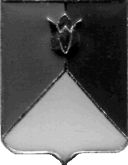       УПРАВЛЕНИЕ ОБРАЗОВАНИЯАДМИНИСТРАЦИИ  КУНАШАКСКОГО МУНИЦИПАЛЬНОГО РАЙОНАПРИКАЗот  «26»    октября   2015 г.                                                                       № __462____с.КунашакОб итогах  проведения межрайонного семинараНа основании приказа Управления образования Кунашакского муниципального района от 21 сентября 2015 года № 407 «О проведении межрайонного семинара», в целях распространения опыта был проведен межрайонный семинар для учителей химии и биологии по теме: «Экологическое образование в свете ФГОС» на базе МБОУ «СОШ пос. Муслюмово ж-д ст.». В работе семинара приняли участие представители Кунашакского  (20 педагогов всех общеобразовательных учреждений) и Аргаяшского муниципальных районов (14 педагогов).        На основании вышеизложенного, ПРИКАЗЫВАЮ:1. Руководителям районных методических объединений учителей химии (Хасанова Р.Г.), биологии (Валишина З.М.) объявить благодарность за хорошее методическое обеспечение семинара.2  Руководителю МБОУ «СОШ пос. Муслюмово ж-д ст.» (Латыпова О.Р.) объявить благодарность за хорошее техническое обеспечение семинара и поощрить педагогов, принявших участие в подготовке и проведении семинара.3. Педагогам, выступившим на семинаре с целью распространения опыта (Низамутдинова А.Г. – МБОУ «Урукульская СОШ», Хасанова Р.Г. – МБОУ «Тахталымская СОШ», Галимова Р.Р. – МБОУ «СОШ пос.Муслюмово ж-д ст.», Фахрисламова Т.М. – МОУ «Аминевская ООШ», Султанова Р.В. – МБОУ «Куяшская СОШ», Аверина Н.Н. – МБОУ «Куяшская СОШ», Хафизова Р.Ш. – МОУ «Борисовская ООШ») рекомендовать участие в конкурсах методических разработок, публикации статей в сборниках ГБОУ ДПО ЧИППКРО,  других педагогических изданиях и сайтах. 4. Контроль за исполнением данного приказа возложить на заведующего РМК (Ирхужина Д.В.)Руководитель Управления образования                                             В.И.Карякаисп. Ирхужина Д.В.рассылка: в дело, исп., ОУ, на сайт.